ピア・カウンセリング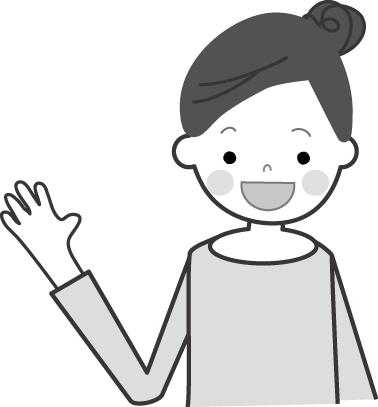 この、メインストリームでは「ピア・カウンセリング」をすることになりました。ピア・カウンセリングをなものとしてじていただくため、のをないます。このにピア・カウンセリングをごいただけたらといます。ごおちしています。　　　２０20３１（）１３：００～１７：１５（は１２：３０～）　　　メインストリーム（２F）　　ピア・カウンセリングにのある（のはいません。）　　　５（のはの、ごいたします。）　　　のあるはにでをれてきてください。リーダー　　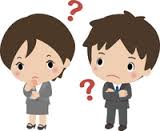 　　しみ　のしみにをいてファックス・　  ・メールいずれかのでおしみください。めり　　221（）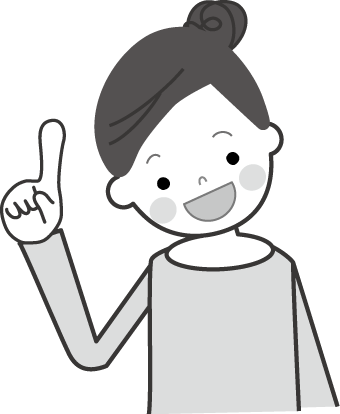           　NPO　メインストリーム（　、）　〒６６２－０８４４　９－３TEL  0798-66-5122　FAX  0798-66-5133 E-mail: :info@jpn.cilmsa.com２０１９　　　　　　　　　　　　　　　　　ピア・カウンセリングみ問い合わせ・申し込み先　　ＮＰＯ法人　メインストリーム協会〒６６２－０８４４　西宮市西福町９－３TEL  0798-66-5122　FAX  0798-66-5133 E-mail: :info@jpn.cilmsa.com担当  　のについてなをけてしいことこのにしようとった